Фотовыставка«Красота двух стран» (Беларусь – Китай)Одно из мероприятий, посвященных 70-летию образования Китайской Народной Республики и дружбе с Республикой Беларусь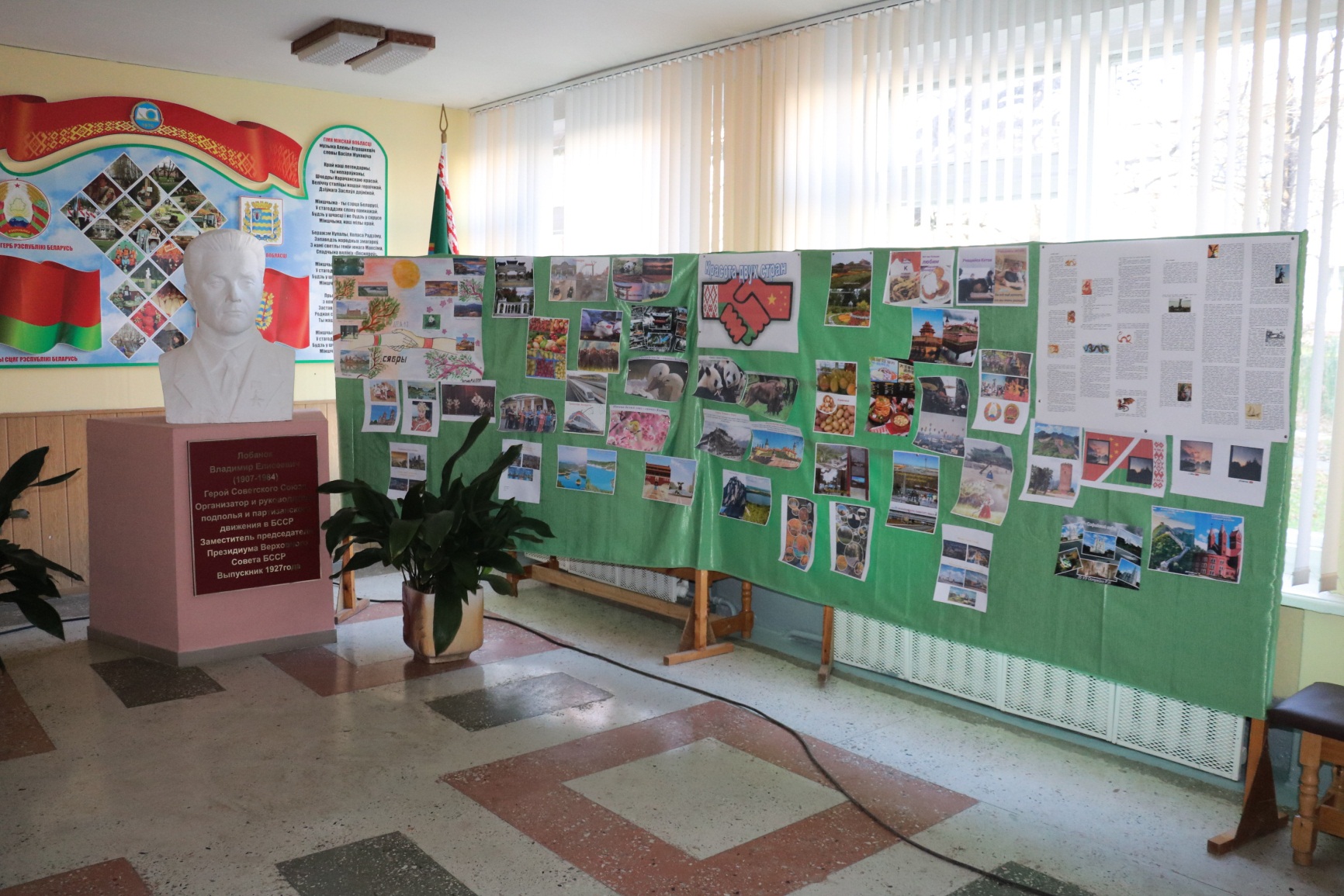 